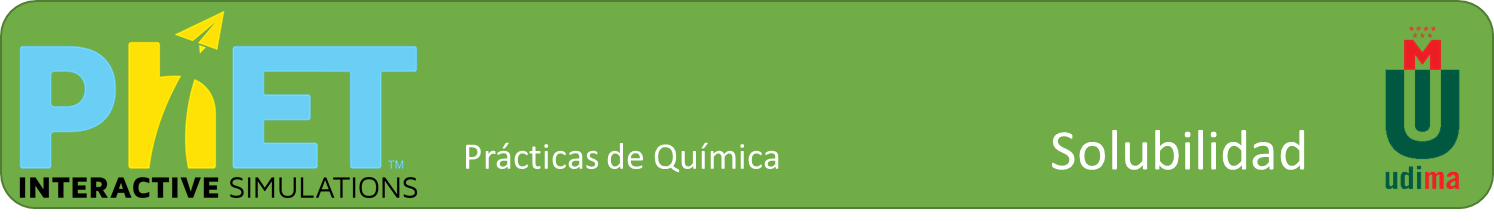 ObjetivosLos objetivos de esta práctica son:Relacionar volumen y cantidad de soluto en una concentración.Calcular la concentración de las soluciones en unidades de molaridad (mol/L).Utilizar la molaridad para calcular la dilución de las soluciones.Comparar los límites de solubilidad entre solutos.Pantalla de usoLa simulación de molaridad permite a los estudiantes explorar cualitativa y cuantitativamente las relaciones entre la cantidad de soluto, el volumen de solución y la concentración de la solución.Todos los cálculos se realizan a presión atmosférica y con una temperatura de 25ºC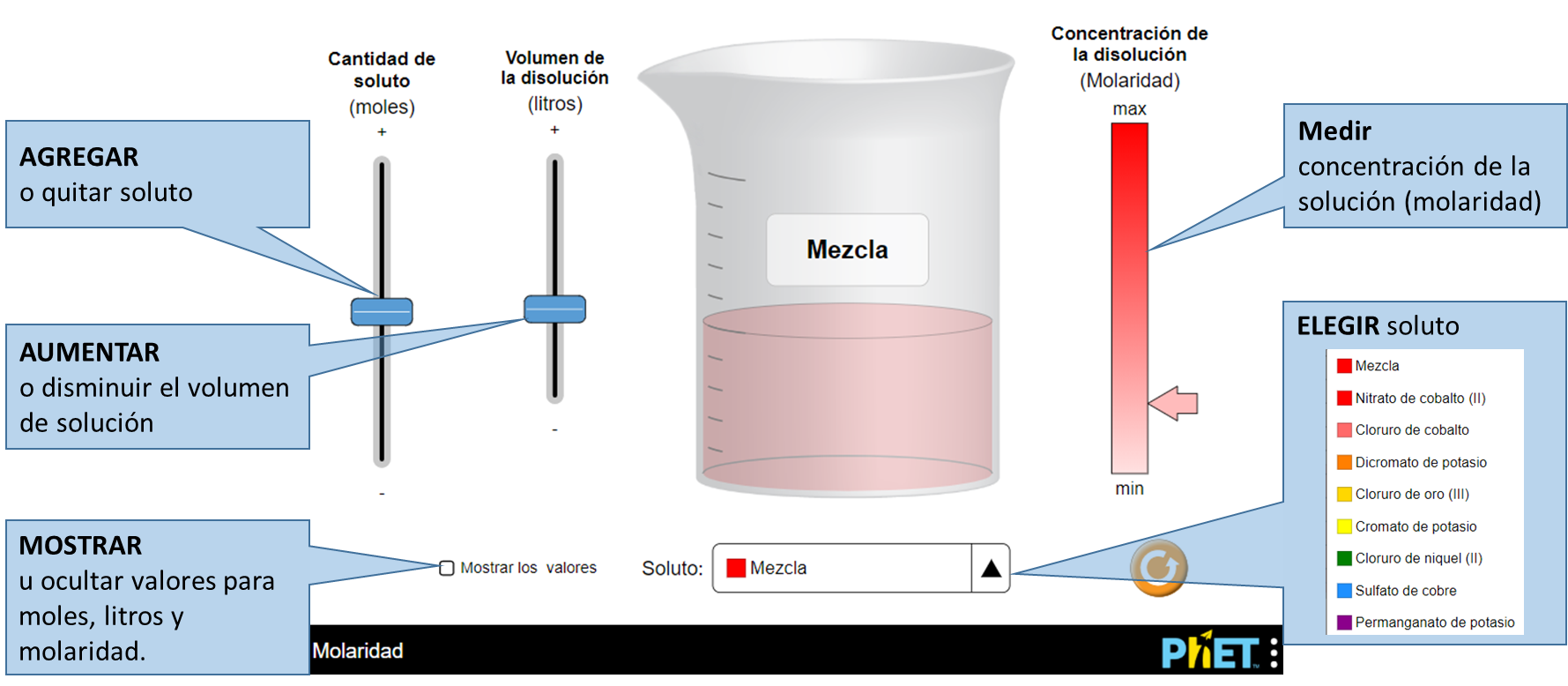 Desarrollo de la práctica y preguntasLa simulación de esta práctica muestra la cantidad de soluto, el volumen de la disolución y la concentración (molaridad) de la disolución.Elige la disolución que quieras, escoge una cantidad de soluto (entre 0,1 y 0,9), un volumen de disolución (entre 0,1 y 0,9) siempre que no esté saturada,¿es correcto el valor que proporciona el simulador? ¿Cómo hace el cálculo para obtener el valor de concentración?Realiza los cálculos para obtener los gramos de sulfato de cobre que hay disueltos en 0,1 L de disolución saturada.Calcula la solubilidad de las siguientes disoluciones y ponlas en la tabla.¿Hay algunas que no puedas calcular? Ponlas con una x en tabla anterior¿Podrías indicar si es mayor o menor de algún valor?Indica la relación entre las solubilidades y el producto de solubilidad del AuCl3.Calcula el producto de solubilidad del AuCl3.En caso de haber usado bibliografía para realizar las prácticas debes indicar todas las fuentes consultas (tanto web como libros)CompuestoFormula químicaSolubilidad molar (mol/L)nitrato de cobalto (II)cloruro de cobaltodicromato de potasiocloruro de oro (III)cromato de potasiocloruro de níquel (II)sulfato de cobrepermanganato de potasio